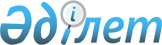 Об утверждении проекта (схемы) зонирования земель, границы оценочных зон и поправочные коэффициенты к базовым ставкам платы за земельные участки населенных пунктов поселков и сельских округов Аральского районаРешение Аральского районного маслихата Кызылординской области от 11 октября 2023 года № 104. Зарегистрировано Департаментом юстиции Кызылординской области 19 октября 2023 года № 8456-11
      В соответствии с пунктом 2 статьи 8, пунктом 1 статьи 11 Земельного кодекса Республики Казахстан Аральский районный маслихат РЕШИЛ:
      1. Утвердить проект (схема) зонирования земель населенных пунктов поселков и сельских округов Аральского района согласно приложению 1 к настоящему решению.
      2. Утвердить границы оценочных зон и поправочные коэффициенты к базовым ставкам платы за земельные участки населенных пунктов поселков и сельских округов Аральского района согласно приложению 2 к настоящему решению.
      3. Настоящее решение вводится в действие по истечении десяти календарных дней после дня его первого официального опубликования. Проект (схема) зонирования земель населенных пунктов поселков и сельских округов Аральского района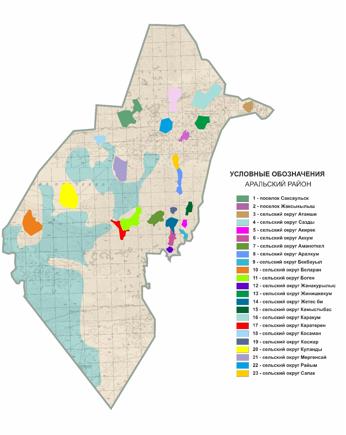  Границы оценочных зон и поправочные коэффициенты к базовым ставкам платы за земельные участки населенных пунктов поселков и сельских округов Аральского района
					© 2012. РГП на ПХВ «Институт законодательства и правовой информации Республики Казахстан» Министерства юстиции Республики Казахстан
				
      Председатель Аральского районного маслихата 

Б. Турахметов
Приложение 1 к решению
Аральского районного маслихата
от 11 октября 2023 года № 104Приложение 2 к решению
Аральского районного маслихата
от 11 октября 2023 года № 104
№
Границы оценочных зон
Номер зоны
Поправочные коэффициенты
1
поселок Саксаульск: (009-010)
І
1,2
1
поселок Саксаульск: (009-010)
ІІ
0,9
2
поселок Саксаульск: населенный пункт Тербенбес (050)
І
0,8
3
поселок Саксаульск: населенный пункт Курлык (050)
І
0,9
4
поселок Саксаульск: населенный пункт Кумсагыз (050)
І
0,8
5
поселок Саксаульск: населенный пункт Конту (050)
І
0,9
6
поселок Саксаульск: населенный пункт Сарышыганак (051)
І
0,8
7
поселок Саксаульск: населенный пункт Жалгызагым (050)
І
0,9
8
поселок Жаксыкылыш (011)
І
0,9
9
сельский округ Аманоткел: населенный пункт Аманоткел (029)
І
0,9
10
сельский округ Аманоткел: населенный пункт Аккулак (013)
І
0,9
11
сельский округ Аманоткел: населенный пункт Хан (053)
І
0,9
12
сельский округ Аманоткел: населенный пункт Акшатау (052)
І
0,8
13
сельский округ Боген: населенный пункт Боген (032)
І
0,9
14
сельский округ Боген: населенный пункт Карашалан (033)
І
0,9
15
сельский округ Камыстыбас: населенный пункт Камыстыбас (016)
І
0,9
16
сельский округ Камыстыбас: населенный пункт Сорбеткей (053)
І
0,9
17
сельский округ Аралкум: населенный пункт Аралкум (020)
І
0,9
18
сельский округ Аралкум: населенный пункт Мойнак (041)
І
0,9
19
сельский округ Аралкум: населенный пункт Шомиш (021)
І
0,9
20
сельский округ Жанакурылыс: населенный пункт Жанакурылыс (049)
І
0,9
21
сельский округ Бекбауыл: населенный пункт Бекбауыл (018)
І
0,9
22
сельский округ Бекбауыл: населенный пункт Кумбазар (015)
І
0,9
23
сельский округ Бекбауыл: населенный пункт Укилисай (017)
І
0,9
24
сельский округ Жинишкекум: населенный пункт Токабай (014)
І
0,9
25
сельский округ Каракум: населенный пункт Абай (039)
І
0,9
26
сельский округ Каракум: населенный пункт Еримбетжага (040)
І
0,9
27
сельский округ Каратерен: населенный пункт Каратерен (036)
І
0,9
28
сельский округ Каратерен: населенный пункт Жанаконыс (036)
І
1,0
29
сельский округ Каратерен: населенный пункт Тастак (036)
І
0,9
30
сельский округ Косаман: населенный пункт Косаман (027)
І
0,9
31
сельский округ Косаман: населенный пункт Акеспе (027)
І
0,9
32
сельский округ Беларан: населенный пункт Куланды (030)
І
0,9
33
сельский округ Куланды: населенный пункт Акбасты (031)
І
0,9
34
сельский округ Косжар: населенный пункт Косжар (025)
І
0,9
35
сельский округ Жетес би: населенный пункт Ескиура (026)
І
0,9
36
сельский округ Жетес би: населенный пункт Райым (023)
І
1,0
37
сельский округ Мергенсай: населенный пункт Тастубек (017)
І
0,8
38
сельский округ Мергенсай: населенный пункт Жаланаш (037)
І
0,9
39
сельский округ Сазды: населенный пункт Сазды (045)
І
0,9
40
сельский округ Аккум: населенный пункт Шижага (043)
І
0,9
41
сельский округ Аккум: населенный пункт Куршек (044)
І
0,8
42
сельский округ Райым: населенный пункт Кызылжар (024)
І
0,9
43
сельский округ Райым: населенный пункт Шомишкол (035)
І
0,9
44
сельский округ Сапак: населенный пункт Алтыкудык (053)
І
0,9
45
сельский округ Сапак: населенный пункт Сапак (019)
І
0,9
46
сельский округ Сапак: населенный пункт Коктем (012)
І
0,9
47
сельский округ Сапак: населенный пункт Тасбогет (053)
І
0,8
48
сельский округ Акирек: населенный пункт Акбай (014)
І
0,9
49
сельский округ Атанши: населенный пункт Жинишкекум (014)
І
0,9